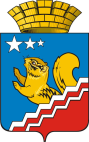 Свердловская областьГЛАВА ВОЛЧАНСКОГО ГОРОДСКОГО ОКРУГАпостановление28.07.2023 г.      				           				   №  332  	                                           г. ВолчанскО внесение изменений в административный регламент по предоставлению государственной услуги«Назначение компенсации расходов на оплату жилого помещения, в том числе  на оплату взноса на капитальный ремонт общего имущества в многоквартирном доме, коммунальных и других видов услуг  отдельным  категориям граждан» на территории Волчанского городского округа          В соответствии с Постановлением правительства Российской  Федерации от 27.05.2023 № 835 «Об утверждении единого стандарта предоставления компенсации расходов на оплату жилого помещения и коммунальных услуг отдельным категориям граждан»,ПОСТАНОВЛЯЮ:1. Внести в административный регламент по предоставлению государственной услуги  «Назначение  компенсации  расходов  на оплату жилого помещения, в том числе на оплату взноса на капитальный ремонт общего имущества в многоквартирном доме, коммунальных и других видов услуг отдельным категориям граждан» на территории  Волчанского городского округа, утвержденный постановлением главы Волчанского городского округа от 23.05.2022 г. № 835  следующие изменения:     1.1. подпункт 13 пункта 2 раздела 1 дополнить  абзацами   следующего содержания:    «военнослужащие органов федеральной службы безопасности, в том числе уволенные в запас (отставку), выполнявшие задачи по отражению вооруженного вторжения на территорию Российской Федерации, а также в ходе вооруженной провокации на Государственной границе Российской Федерации и приграничных территориях субъектов Российской Федерации, прилегающих к районам проведения специальной военной операции на территориях Украины, Донецкой Народной Республики и Луганской Народной Республики с 24 февраля 2022 года;  лица, поступившие в созданные по решению органов государственной власти Российской Федерации добровольческие формирования, содействующие выполнению задач, возложенных на Вооруженные Силы Российской Федерации, в ходе специальной военной операции на территориях Украины, Донецкой Народной Республики и Луганской Народной Республики с 24 февраля 2022 года, а также на территориях Запорожской области и Херсонской области с 30 сентября 2022 года; лица, принимавшие в соответствии с решениями органов государственной власти Донецкой Народной Республики, Луганской Народной Республики участие в боевых действиях в составе Вооруженных Сил Донецкой Народной Республики, Народной милиции Луганской Народной Республики, воинских формирований и органов Донецкой Народной Республики и Луганской Народной Республики начиная с 11 мая 2014 года; лица, заключившие контракт (имевшие иные правоотношения) с организациями, содействующими выполнению задач, возложенных на Вооруженные Силы Российской Федерации, в ходе специальной военной операции на территориях Украины, Донецкой Народной Республики и Луганской Народной Республики с 24 февраля 2022 года, а также на территориях Запорожской области и Херсонской области с 30 сентября 2022 года». 1.2. пункт  12  раздела 2  дополнить  абзацем  следующего содержания: «Документы (сведения), составленные на украинском языке, представляются заявителями из числа граждан Российской Федерации, иностранных граждан и лиц без гражданства, постоянно проживавших на территориях Донецкой Народной Республики, Луганской Народной Республики, Запорожской области и Херсонской области на день принятия в Российскую Федерацию указанных республик и областей и образования в составе Российской Федерации новых субъектов (30 сентября 2022 года), постоянно проживавших на территориях Донецкой Народной Республики и Луганской Народной Республики с 11 мая 2014 года по 29 сентября 2022 года, на территориях Запорожской области и Херсонской области с 24 февраля 2022 года по 29 сентября 2022 года и выехавших в эти периоды за пределы указанных территорий в Российскую Федерацию, в том числе через территории третьих государств, или постоянно проживавших по состоянию на день вступления в силу Федерального закона   «Об особенностях правового регулирования отношений в сфере социальной защиты и социального обслуживания граждан, проживающих на территориях Донецкой Народной Республики, Луганской Народной Республики, Запорожской области и Херсонской области» на территориях указанных субъектов Российской Федерации, лично без перевода на русский язык».     1.3. пункт 14 раздела 2 дополнить подпунктами  8-24  следующего  содержания:« 8)  сведения о рождении (за исключением случаев регистрации записи соответствующего акта компетентным органом иностранного государства);    9)  сведения о смерти (за исключением случаев регистрации записи соответствующего акта компетентным органом иностранного государства);    10) документ, подтверждающий правовые основания владения и пользования заявителем жилым помещением;    11)  сведения о заключении (расторжении) брака  (за исключением случаев регистрации записи соответствующего акта компетентным органом иностранного государства); 12) сведения о факте обучения по очной форме в общеобразовательной организации либо профессиональной образовательной организации или образовательной организации высшего образования - для детей, достигших 18-летнего возраста, но не более чем до достижения ими возраста 23 лет; 13)   сведения о трудовой деятельности;  14) сведения о ранее выданных паспортах, удостоверяющих личность гражданина на территории Российской Федерации;  15)  документ (сведения) об отнесении гражданина к отдельной категории;  16) сведения о получении пенсии по случаю потери кормильца, по старости или по инвалидности;  17) решение суда о нахождении на иждивении погибшего (умершего), за исключением нетрудоспособных членов семей погибших (умерших) из числа детей в возрасте до 18 лет;  18)  сведения о наличии инвалидности и ее группе (при наличии);  19) сведения о недвижимом имуществе, содержащиеся в Едином государственном реестре недвижимости; 20) сведения о назначении меры социальной поддержки в другом субъекте Российской Федерации;  21) сведения (выписка) о решении органа опеки и попечительства об установлении опеки над ребенком;  22) сведения о соответствии фамильно-именной группы, даты рождения, пола и СНИЛС;  23) сведения о действительности паспорта гражданина Российской Федерации;  24) документ, подтверждающий полномочие представителя  заявителя (в случае подачи заявления представителем заявителя)». 1.4 пункт 16 раздела 2 дополнить подпунктами  4-8 следующего  содержания:«4) представление документов (сведений), не соответствующих по форме или содержанию требованиям законодательства  Российской Федерации; 5) неполное или некорректное заполнение полей в форме заявления о компенсации, в том числе в интерактивной форме заявления о компенсации на едином портале или региональном портале;  6) истечение срока действия документа (сведений) (на день подачи заявления о компенсации);  7) представленные документы (сведения) содержат подчистки и исправления текста, не заверенные в порядке, установленном законодательством Российской Федерации;   8) представленные документы (сведения) содержат повреждения, наличие которых не позволяет в полном объеме использовать информацию, содержащуюся в них, для предоставления услуги. Заявитель несет ответственность за неполноту и недостоверность сведений, указанных в заявлении о компенсации, в соответствии с законодательством Российской Федерации». 1.5  пункт 17 раздела 2 дополнить подпунктом  5  следующего  содержания: «5) представление документов (сведений), которые противоречат сведениям, полученным в ходе межведомственного информационного взаимодействия в электронной форме".2. Опубликовать настоящее постановление в информационном бюллетене «Муниципальный Вестник» и  разместить   на официальном сайте Волчанского городского округа  в сети «Интернет» http://volchansk-adm.ru/.3.    Контроль  за  исполнением  настоящего постановления возложить   на  заместителя  главы  администрации  городского округа   Бородулину И.В. Исполняющий обязанности главы 	         И.В. Бородулинагородского округа	